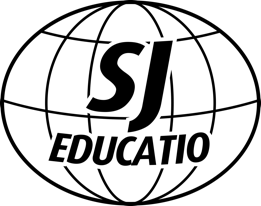 SOCIETY OF JESUSSECRETARIAT FOR EDUCATION (Secondary and Pre-secondary)Working DocumentNovember 2019Global Citizenship: A Next Step TemplateGlobal Citizenship: A Next Step Template (Blank)For more materials on Global Citizenship from an Ignatian Perspective visit https://www.educatemagis.org/global-citizenship-an-ignatian-perspective/UAPs 2019-2029JESEDU-Rio2017 Action Statement 1. To show the way to God through discernment and the Spiritual ExercisesA. The Experience of God2. To walk with the poor, the outcasts of the world, those whose dignity has been violated, in a mission of reconciliation and justice.C. Caring for Our Common Home: Reconciliation with God, Humanity and CreationD. Sent in a Global Network3. To accompany young people in the creation of a hope-filled futureB. Tradition and Innovation4. To collaborate in the care of our Common HomeC. Caring for Our Common Home: Reconciliation with God, Humanity and CreationUAPs 2019-2029JESEDU-Rio2017 Action Statement Implementation: CurricularImplementation:Co-Curricular(to include institutional “whole school” activities that involve (almost) all stakeholders)Sharing with the Network1. To show the way to God through discernment and the Spiritual ExercisesA. The Experience of God#1. The delegates commit to promote the Examen of Consciousness in each of the schools to help students listen to their inner voice and learn the path of interiority. 
#2. The delegates commit to work with the schools to ensure a module (or some such unit of the curriculum) of interreligious education is implemented.  This module should allow students to learn about and from the world´s religions and respect the various ways religions express and celebrate the divine.
#3. The delegates commit to find ways in which Ignatian Spirituality (ref The Exercises) can be actively adapted to the school setting so that students learn the habit of stillness and the practice of discernment.      2. To walk with the poor, the outcasts of the world, those whose dignity has been violated, in a mission of reconciliation and justice.4. To collaborate in the care of our Common HomeC. Caring for Our Common Home: Reconciliation with God, Humanity and Creation#8. The delegates commit to promoting an environmental and social policy for each of our schools and to proposing ways regional networks can clearly integrate justice, faith, and care for the environment within the curricula of the schools highlighting critical thinking, political awareness, and social engagement – all to be reflected in classroom and school practices.
#9. The delegates commit to ensuring that schools have a program in place that allows students from marginalized and poor sectors of society to participate in a quality education and to ensuring that schools serving the marginalized and poor reach beyond their experiences to build bridges with other people and communities. D. Sent in a Global Network#12. The delegates further commit to working with the schools´ leadership to oblige all faculty and staff be formed in global citizenship so that they can help students understand their future as global citizens.
#13. The delegates commit to making Educate Magis an integral tool and resource in the schools to help animate their global dimension.3. To accompany young people in the creation of a hope-filled futureB. Tradition and Innovation#4. The delegates commit to engaging a process of Ignatian discernment that will lead to a plan of innovation for each school and a periodic review that corresponds to the local context and our tradition.
#5. The delegates commit to reviewing with schools the traditional organizational structures and roles with a particular regard for gender stereotypes and gender inequalities.
#6. The delegates commit to working with the schools to enhance the way parents and families are invited into our education and formation.
#7. The delegates commit to urge the schools to reflect on the nature of human holistic excellence (the 4 Cs) so that academic success can be understood in its proper context. The delegates also commit to urge the schools to reflect on traditional notions of success and failure in the lives of our students.